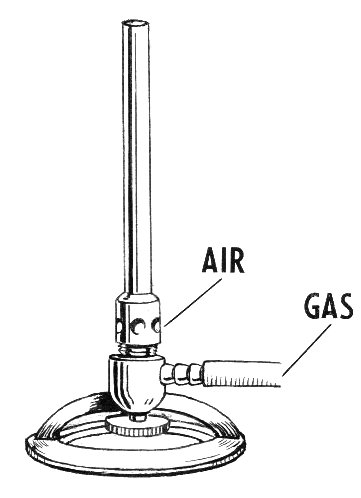 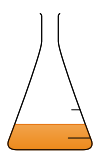 Science Word BookHungarian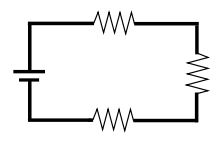 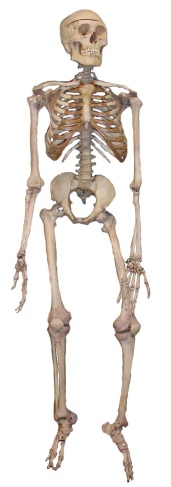 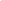 